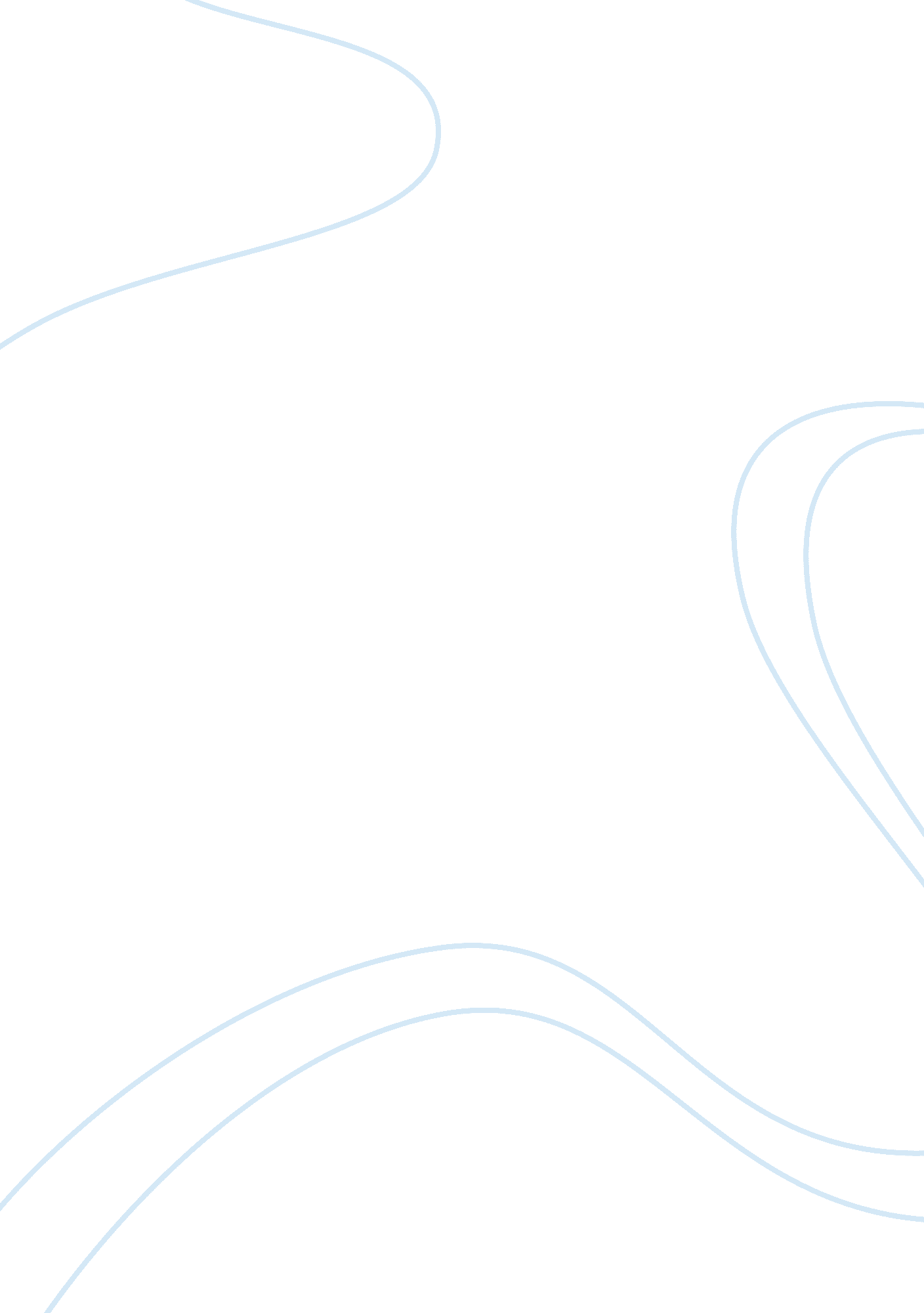 Exceptional children 11-15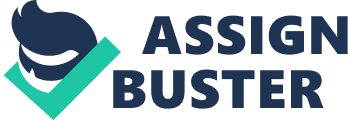 Which of the following statements about orthopedic impairments is true? They involve the skeletal system. All of the following are disability categories that students with ADHD may be served under exceptautism ONEXCEPTIONAL CHILDREN 11-15 SPECIFICALLY FOR YOUFOR ONLY$13. 90/PAGEOrder NowWhat percentage of children received special education services for other health impairments during the 2009-2010 school year? 11. 6%The most prevalent physical disability in school aged children iscerebral palsyAaron has cerebral palsy. He is able to use his arms and hands quite well but he has braces on both legs that support him when he walks. His condition would be described asparaplegiaWhat is the most common type of cerebral palsy? spasticWhich of the following statements about clean intermittent catheterization is most accurateThis procedure is necessary for most children with spina bifidaWhich of the following statements about muscular dystrophy is true? Some forms result from genetic mutations. Mrs. Little is concerned about Derrick, a student with spina bifida in her fifth grade class. He wears a shunt to prevent hydrocephalus. He used to be friendly and outgoing, but lately he has been withdrawn and irritable. He also seems drowsy in class and has been complaining of headaches. Derrick's behaviors may indicate thathis shunt may have become blocked or dislocatedAccording to the National Spinal Cord Injury Statistics Center, most spinal cord injuries are the result ofmotor vehicle accidentsWhich of the following would have the greatest amount of paralysis? Alex, who has an injury that cuts through the cord at C4Gina is a student with epilepsy. Her teacher took her to the nurse because she was wandering around the playground shouting at students. Her eyes were open but she did not seem to know what she was doing. Gina was not able to tell the nurse anything about the incident. Which type of seizure did her teacher probably witness? a complex partial seizureWhich best describes an auraa warning sensation experienced by someone shortly before a seizureWhich licensed health professional is involved in the development and maintenance of the motor skills, movement, and posture of students with physical disabilitiesphysical therapistWhich clause appears in the IDEA definition of orthopedic impairments and other health impairments? adversely affects educational performanceGrant is a high school student with diabetes. During chemistry class, he becomes irritable for no apparent reason. He appears to be drowsy and complains of being nauseated. What should the teacher do to help Grant? give Grant a candy bar or a sugar cube to eatWhich of the following conditions account for the most hospitalizations among children? asthmaWhy must children with cystic fibrosis undergo physiotherapy? to dislodge mucus and drain loosened secretionsWhich of the following statements about HIV and AIDS is true? Students receiving special education services may be more likely to contract HIVWhich of the following has NOT been associated with seizures in otherwise healthy people? excessive exerciseWhat is the most likely cause for the increase in Type 2 diabetes in children? an increase in the number of obese childrenAmelia is eight years old. She has a very short attention span. Her teacher reports that she frequently stares out the window and that she loses her place when reading. She often asks for directions to be repeated and appears startled when called on in class. Which subtype of ADHD is Amelia most likely to haveADHD hyperactive impulsive typeWhich subtype of ADHD are students diagnosed with the most? ADHD combined typeWhich of the following is an example of ADHD and comorbidityCandy has ADHD and an emotional disabilityAll of the following are genetic disorders associated with ADHD exceptfetal alcohol syndromeWhich of the following statements about ADHD and stimulant medication is accurate? Most children show a short term positive response to it. All of the following are behavioral interventions for students with ADHD excepteating foods low in sugarWhich statement about the causes of ADHD is inaccurateThere is a clear and causal link between brain damage and ADHD. Children with ADHD who do NOT qualify for special education services under IDEA may be served underSection 504 of the Rehabilitation ActAccording to the American Psychiatric Association, the onset of symptoms of ADHD should occurby the age of 12The way that students with physical disabilities think about themselves and the degree of acceptance by others depends primarily on thevisibility of the disabilityResearch on self-monitoring and students with ADHD indicates thatstudents with ADHD should be taught to monitor their off-task and disruptive behaviorsWhich of the following is NOT included in the parallel curriculum for students with physical disabilities? social skills trainingWhat is the role of an orthotist on a multidisciplinary team for a student with a physical disability? to design and fit bracesAll of the following are environmental accommodations exceptchanging when instruction is deliveredWhich of the following would NOT be included as assistive technology under IDEA? a cochlear implantWhich of the following statements about health care skills and students with physical disabilities is correct? Students gain confidence and skills by managing their own health care needs. Lorenzo is a third grader who needs braces to walk. His aide, Mrs. Clary, notices a red spot on the back of his left leg and adjusts the brace to relieve pressure. How will she know if her adjustment was successful and she does not need to contact the school nurse? The red spot should fade within 20 minutesA bright line test is used to determineif the school district must pay for related services needed by students who are medically fragileRoslynn is a student who uses a motorized wheelchair for mobility. Other students in her kindergarten class are hesitant to interact with her. The teacher feels that it is because they have never seen a wheelchair. What can she do to help the children become more comfortable? ask Roslynn to do a show and tell about her wheelchairStudents with severe disabilitieshave tremendous diversity in learning and physical challengesWhich of the following would qualify as a student with severe disability? Liam, a student with an IQ of 45TASH is an advocacy organization for people whohave significant disabilities and support needsWhich of the following statements about students with profound disabilities is accurate? They function no higher than a two-year-old in many areas. Charlie is a student with muscular dystrophy and an intellectual disability. He would be classified as a child with multiple disabilitiesif his educational needs could not be met in a program for one of the disabilitiesWhich of the following is NOT a characteristic of a student with dual sensory impairments? emotional detachmentWhat percentage of students with dual sensory impairments do NOT have other disabilities? 10%According to Coulter (1994), most cases of severe cognitive limitations are caused byprenatal brain dysgenesisWhich of the following has NOT been identified as a cause of severe disabilities? premature birthWhich statement about the causes of many cases of severe disabilities is true? The cause of a severe disability often cannot be determined. Which of the following students would be most likely to be classified as a student with traumatic brain injury? Anna, who has a closed head injuryAll of the following are reasons for the gap in the number of students with traumatic brain injury and the number of students receiving services in this category exceptPublic awareness is low about the disabilityWhich of the following could NOT result in a closed head injury? a gunshot wound to the headRecent statistics on traumatic brain injury indicate thattraumatic brain injury is the leading cause of death in childrenDawson was in a bicycle accident recently. His doctor says that he will probably make a full recovery, but he has sustained a moderate brain injury. Based on this diagnosis, his teacher can expect his behavior and cognition to be impaired fora long and unpredictable periodWhich of the following is NOT an example of a social or behavioral impairment caused by a brain injurydifficulty maintaining attentionWhich of the following would be the least functional activity for a sixteen-year-old with severe or multiple disabilities? sorting M&M's by colorWhich of the following would be the most age-appropriate recreation and leisure activity for a teenage girl with severe or multiple disabilities? going to a school football gameWhich of the following is NOT true of specialized communication systems for students with severe or multiple disabilities? They enable students with severe disabilities to communicate with an unlimited number of people. Teaching recreation and leisure skills to students with severe or multiple disabilities is important for all of the following reasons exceptaccessing the general curriculumWhich of the following is most important in determining which curriculum areas to include in the IEP of a student with severe or multiple disabilities? the student's ageDetermining what should be taught to students with severe or multiple disabilities focuses onfunctionality and age appropriatenessMr. Santos is trying to teach Carl, a student with a severe disability, how to get lunch from the cafeteria independently. To see the learning that is occurring, he should measure progressin every lessonMrs. Keller wants Tony to participate in making a snack with other children in a kindergarten class. He is able to pour things but his movements are jerky and she does not want him to spill the cereal and waste it. She has him point to the cereal to indicate that it needs to go in the bowl next. Which misuse of partial participation does this exemplify? myopic participationWhich of the following is an example of embedding core content into a functional skills activity for a student with a severe or multiple disability? teaching an elementary students to use pictures and a graphic organizer to summarize key factsMr. Santos is trying to teach Carl, a student with a severe disability, how to get lunch from the cafeteria independently. To see the learning that is occurring, he should measure progressin every lessonWhich of the following is NOT an example of a social or behavioral impairment caused by a brain injuryTASH is an advocacy organization for people whoStudents with severe disabilitiesStudents with severe disabilitiesStudents with severe disabilitiesIEP goals for students with traumatic brain injury may need to be reviewed and modifiedas often as every 30 daysA term used to describe multiple disabilities, deaf-blindness and traumatic brain injury islow incidence disabilitiesContemporary curriculum for students with severe or multiple disabilitiesfocuses on functional skills needed in immediate and future environmentsWhich of the following is NOT an element of positive behavior support? using natural aversive consequences when the inappropriate behavior occursFunctional assessment refers toa process that determines environmental variables that cue and maintain an undesirable behaviorAll of the following are characteristics of interventions informed by functional analyses exceptthey are more likely enhance family discussionsWhich of the following reasons for educating students with severe disabilities in neighborhood schools has the most empirical support? Inclusion has beneficial effects on social skills and relationships. A peer buddy for a student with a severe or multiple disability does all of the following exceptassist partners with tasks in community based settingsShelby, a student with a severe disability, is based in a general education class. Brown and colleagues suggest this means thatshe is regarded as a class member rather than a visitorWhich of the following is true regarding small-group instruction and students with severe or multiple disabilities? It provides opportunities for incidental learning from othersWhich of the following best illustrates building communication skills? Kibe's lunch tray is out of reach. He indicates " eat" with his communication device, so his teacher moves the tray where he can reach it. When developing an IEP for a student with severe or multiple disabilities, one of the greatest responsibilities of a special educator isselecting and prioritizing instructional objectivesWhich of the following is true regarding shared meaning? The more skilled partner should follow the lead of the less skilled partner to initiate communicationWhich elements of instruction are critical for students with severe disabilities? active engagement and repeated practiceWhy is choice making important for students with severe disabilities? It improves the quality of life for students with severe disabilitiesWhich best describes early federal attempts to define giftedness? Multiple forms of giftedness were included in the definitionWhich best characterizes the 1993 federal definition of gifted and talented presented in the " National Excellence" report? It eliminated the term " gifted" as it did not indicate developing ability. The National Association for Gifted Children (NAGC) views the development of ability and talent asa lifelong processThree of the dimensions of cognitive creative behavior in Guilford's structure of intellect model arenovelty, fluency, flexibilityAll of the following are characteristics that may be exhibited by gifted students exceptresistance to multiple or opposing points of viewRenzulli's 2003) definition of giftedness is based on the interaction among which three basic clusters of human traits? (high intellect, creativity, and task commitmentWhat are the primary emphases of Piirto's concept of talent development? superior memory, observational powers, curiosity, creativity and rapid learningWhich is an example of intraindividual differences? Jamie has grade level scores in reading and in mathematics scores typical of children four years older. 9) Which of the following are misconceptions associated with gifted students? They tend to be aggressive and snoopy. 10) What is the prevailing outcome of the education of academically talented young children in most schools today? underachievementDifferences in the rates of social, emotional, intellectual, and physical growth and development experienced by some gifted children is calledasynchronyUsing intelligence test scores and including students regarded as highly talented, the prevalence for giftedness is estimated as high as3-5%According to Torrance's research on creativity, most creative people areindividuals from disadvantaged backgrounds who use their imaginations to think outside the boxAn approach toward identification of gifted and talented children that is gaining popularity among educators is best described asmultidimensional screeningWhich is NOT descriptive of Maker's (2005) DISCOVER assessment procedure? It has been found to be inequitable when used with girls or diverse cultural groups. 16) Identification and placement of gifted and talented children from diverse racial, ethnic, and cultural groupsis a persistent problem in educationIn which of the following groups would students be least likely to be identified as gifted and talentedAfrican AmericansWhich is NOT a type of qualitative assessment tool used for identification of students who are gifted and talented? IQ testWhat is primarily to blame for the underrepresentation of students from culturallybiases inherent in the identification processWhich is a goal agreed upon by professionals, in gifted and talented education, for the identification of students who are culturally diverse and who live in poverty? use multiple sources to gather data, including unconventional measuresWhich of the following is an external variable that impedes the identification and education of girls who are gifted and talented? poor academic choices at the secondary levelWhich of the following is NOT true regarding the Which of the following is NOT true regarding the problems that boys, who are gifted and talented, encounter? Creative behavior in boys is generally encouraged. For students who are twice exceptional, which of the following is NOT recommended for supporting their social and emotional needs? use conventional or nontraditional measurement tools as well as nonverbal measurementTwice exceptional meansbeing gifted and talented and having a disabilityAppropriate curricular approaches for educating students who are gifted and talented include all of the following exceptproblem based learningWhich is NOT a recommended curriculum and instruction feature for gifted and talented students? focus only on math and the sciencesMaker characterizes a person who is gifted asa problem solverWhich is the best example of enrichment? With a teacher's guidance, Dale researches, designs, and builds a robot. Which step in curriculum compacting is usually the most difficult for teachers? substituting more appropriate contentAccording to the author of the text, which subjects are ideally suited to acceleration?) math and foreign languageEnriching the content of instruction includes all but which of the following? accelerating contentWhich best exemplifies acceleration? Rose, a six-year-old, goes to a third grade math class because she has mastered first and second grade math. 33) Mrs. Stewart provides a basic lesson on figurative language. All students are expected to identify examples of similes and metaphors. Some students are expected to generate examples of similes and metaphors and others are expected to identify and generate more complex examples of figurative language. This approach to differentiation is known astiered lessonsTeachers most often ask questions at which level of Bloom's taxonomy? remember and understandWhich of the following activities would be at the highest level of Bloom's taxonomy? designing a new chair for Baby BearDanielle is not identified as a student who is gifted or talented but has opportunities to participate in some challenging activities for which she shows serious interest. Which model is being used? schoolwide enrichmentWhich best characterizes the position of the National Association for Gifted and Talented Children on ability groupingIt is generally the least restrictive environment. Which of the following is the most recent type of special school for gifted and talented students? charter schools for the gifted and talentedMrs. Sawyer is a general education teacher with a class of 26 students. Six of those students have been identified as gifted and talented. Mr. Lucas, a teacher who is certified in teaching gifted and talented students, spends one fourth of his time providing differentiated instruction to these students in the general education classroom. This arrangement is known ascluster ability groupingAll of the following are advantages to using the DISCOVER model to identify giftedness in culturally diverse children exceptthe children identified closely resemble the cultural characteristics of the dominant culture 